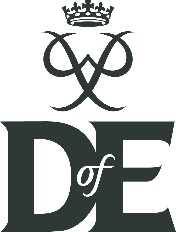 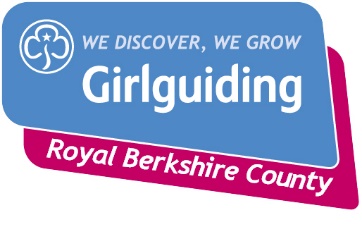 Silver DofE expedition 2022Have you completed your Bronze award and are looking for the next challenge? If you are in Year 10+, under 24, a member of Girlguiding, and want to do your Silver award, then this is for you. We will provide comprehensive training and support you in completing a walking expedition. You will need to complete the other three sections – Physical, Skills and Volunteering – to achieve the award. Key dates:19 – 20 March 2022: two full training days, camping overnight (West Berkshire).22 (evening) - 24 April 2022: practice expedition in West Berkshire, camping.28 – 30 May 2022: assessed expedition in the Chiltern Hills. You’ll need to attend all dates to complete your Silver Expedition section.We will send out details of what is needed for each session in advance. The expedition will be run in line with Covid-19 guidance applicable at the time. If we are not able to camp, we will run a “go-home overnight” expedition.Training will build on the skills developed at Bronze level. The cost is £100 which covers the training days, practice and assessed expeditions, and group equipment (tent, trangia, maps etc.). To keep costs down transport is provided by parents. If you want to take part, please complete the application form below and pay online into the Berkshire Guide Association account, sort code 30-90-89, account number 57664268. Use DofE and your daughter’s name as the reference.Email the completed form to the County DofE team at girlguidingberkshiredofe@gmail.com. The deadline for applications and payments is 31 January 2022. If you have not yet registered for your DofE Silver award, you need to complete the DofE Participant Enrolment form (and pay the enrolment fee) and email this at the same time.If you have questions on the expedition, or registering for your Silver award, please email us at girlguidingberkshiredofe@gmail.com.Kind regardsAlison, Sharon and RachelCounty DofE teamSilver Expedition 2022 - Application formPlease complete and email to the County DofE team at girlguidingberkshiredofe@gmail.com.My daughter ________________________________ would like to take part in the Silver expedition training and assessment for 2022.She is in year 10 or above.I have made payment of £100 online to Berkshire Guide Association (non-refundable unless the expedition is cancelled).I understand the expedition will be on foot and involves self-sufficient groups of 4-7 walking, carrying equipment, camping, navigating, and cooking on trangias. The groups are supervised remotely.Email address for acknowledgement of form, payment and for sending further information relating to the Silver expedition training (will not be used for other purposes):Email: __________________________________________________Signed (parent/guardian):				Date:___________________________________________	__________________________